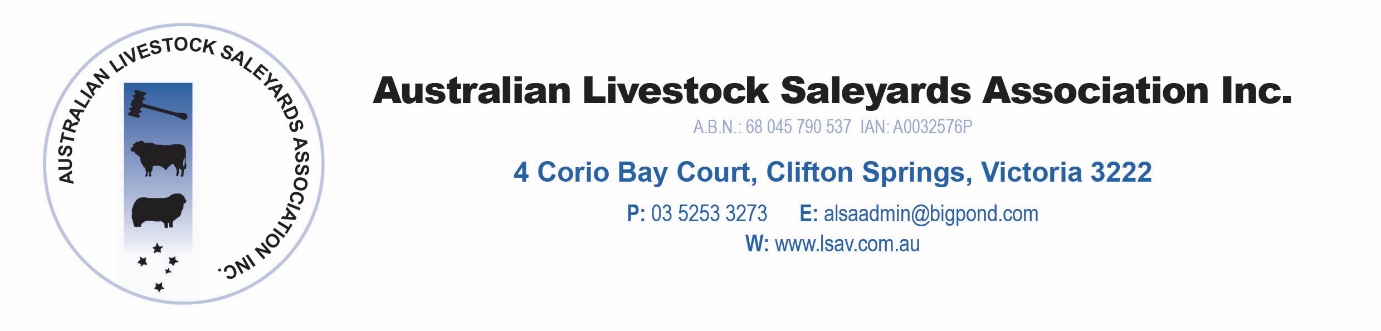 	ALSA Web Site Membership TemplateSaleyard:Bairnsdale Livestock ExchangeContact Person:	(name, role)Taylah Rae Robinson - CoordinatorMal Leys – Senior Operations OfficerContact details:	(Address, phone, email)*	Mobile 0439 174 129 – Taylor	Mobile 0417 707 540 – Mal	Office 03 51 539 500Sale Days:	(Day, time, animal type, sale type)*	Thursday weekly – Prime Cattle 9.00am	2nd and 4th Friday – Cattle Store sale 11.00am	Fortnightly Monday Sheep sale – 11.00am	Special Calf sale – March and AugustSelling Agents: 	(company, contact, phone)	Elders 03 5153 6100	Biil Wyndham & Co 03 5153 0533	Landmark EGL 03 5153 1144	Sharp Fullgrabe 03 5152 6411Facilities:	Describe facilities you provide, eg. Truckwash, canteen etc*	2 Bay truck was, Avdatas and token	Kiosk	Showers/Toilets	2 Weigh Bridges	Fully roofed, soft floorsGeneral comments:	Add further information if required.*	NSQA, MSA and EU accredited